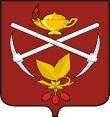 АДМИНИСТРАЦИЯ ГОРОДСКОГО ОКРУГА «ГОРОД КИЗЕЛ»П О С Т А Н О В Л Е Н И Е27.11.2023 										   № 475О создании  муниципального  унитарного предприятия «Транзит» городского округа «Город Кизел»В соответствии с Гражданским кодексом Российской Федерации, Федеральными законами от 14.11.2002 г. № 161-ФЗ «О государственных и муниципальных унитарных предприятиях», от 06.10.2003 г. № 131-ФЗ «Об общих принципах организации местного самоуправления в Российской Федерации», Положением о порядке принятия решений о создании, реорганизации и ликвидации муниципальных унитарных предприятий в городском округе «Город Кизел», утвержденным решением Кизеловской городской Думы от 25.01.2019                     № 86, для решения вопросов местного значения по организации в границах городского округа «Город Кизел» обеспечения населения коммунальными услугами, руководствуясь п.11 ч.2 ст.44, ст.55 Устава городского округа «Город Кизел» Пермского края, администрация города Кизела ПОСТАНОВЛЯЕТ:1. Создать муниципальное унитарное предприятие «Транзит» городского округа «Город Кизел».2. Утвердить:2.1. полное фирменное наименования предприятия: Муниципальное унитарное предприятие «Транзит» городского округа «Город Кизел»;2.2. сокращенное наименование: МУП «Транзит».3. Определить адрес местонахождения МУП «Транзит»: 618350, Российская Федерация, Пермский край, город Кизел, ул. Советская, 22.4. Учредителем и собственником имущества МУП «Транзит» является муниципальное образование городской округ «Город Кизел».5. Определить и передать из имущества казны муниципального образования городской округ «Город Кизел»  в качестве уставного фонда МУП «Транзит» имущество: Насос ЭЦВ 8-40-120,  остаточной стоимостью по состоянию на 27.11.2023 года 142 380  рублей (Сто сорок две тысячи триста восемьдесят рублей) 00 копеек.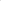 6. Определить основным видом деятельности предприятия – водоснабжение и водоотведение на территории городского округа «Город Кизел».7. Утвердить Устав МУП «Транзит», согласно приложению 1 к настоящему постановлению.8. Назначить директором МУП «Транзит» Иванова Александра Леонидовича.9. Уполномочить Иванова А.Л. быть представителем муниципального образования городской округ «Город Кизел» в ИФНС № 17 России по Пермскому краю, быть заявителем по вопросу создания и государственной регистрации нового юридического лица Муниципального унитарного предприятия «Транзит» города Кизела. Поручить Иванову А.Л. утверждение эскиза и изготовление печати.10. Начальнику отдела имущественных отношений и земельного контроля подготовить акт приема-передачи в хозяйственное ведение МУП «Транзит» имущества казны городского округа для осуществления основного вида деятельности.11. Обнародовать настоящее постановление в МБУ «Кизеловская библиотека» и разместить на официальном сайте администрации города Кизела- http://www.kizelraion.ru.12. Контроль за исполнением настоящего постановления оставляю за собой.Глава города Кизела								      А.В.Родыгин                                                                                  Приложение УТВЕРЖДЕНпостановлением администрациигородского округа «Город Кизел»от 27.11.2023 № 475  УСТАВМуниципального унитарного предприятия «Транзит»городского округа «Город Кизел»I. Общие положения1.1. Муниципальное унитарное предприятие «Транзит» городского округа «Город Кизел», именуемое в дальнейшем «Предприятие», создано постановлением администрации города Кизела от 27.11.2023 № 475 «О создании муниципального унитарного предприятия «Транзит» городского округа «Город Кизел».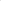 1.2. Полное фирменное наименование Предприятия: Муниципальное унитарное предприятие «Транзит» городского округа «Город Кизел»; сокращенное наименование: МУП «Транзит».1.3. Предприятие является коммерческой организацией, основанной на праве хозяйственного ведения и не наделённой правом собственности на имущество, закреплённое за ней собственником.1.4. Предприятие находится в ведомственном подчинении администрации города Кизела, которая осуществляет полномочия собственника предприятия в части наделения его имуществом.1.5. Учредителем и собственником имущества Предприятия является муниципальное образование городской округ «Город Кизел». Функции и полномочия учредителя осуществляет администрация города Кизела (далее по тексту - «Учредитель»). Место нахождения Учредителя: 618350, Россия, Пермский край, город Кизел, улица Луначарского, дом 19, офис 311.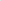 Почтовый адрес Учредителя: 618350, Россия, Пермский край, город Кизел, улица Луначарского, дом 19, офис 311.II. Правовой статус Предприятия 2.1. Предприятие считается созданным как юридическое лицо со дня внесения соответствующей записи в единый государственный реестр юридических лиц.2.2. Предприятие от своего имени приобретает и осуществляет имущественные и личные неимущественные права, несёт обязанности и ответственность, выступает истцом и ответчиком в суде.2.3. Предприятие имеет самостоятельный баланс, фирменное наименование, круглую печать, содержащую его полное фирменное наименование на русском языке и указание на место его нахождения, расчётный и другие счета в банках и иных кредитных организациях, штампы и бланки со своим фирменным наименованием. Оно вправе иметь собственную эмблему, а также зарегистрированный в установленном порядке товарный знак и другие средства индивидуализации.2.4. Предприятие несёт ответственность по своим обязательствам всем принадлежащим ему имуществом. Предприятие не несёт ответственности по обязательствам Учредителя или Собственника, за исключением случаев, предусмотренных действующим законодательством либо учредительными документами юридического лица.2.5. Учредитель и Собственник не несут ответственности по обязательствам Предприятия, за исключением случаев, предусмотренных законодательством Российской Федерации.2.6. Предприятие несёт ответственность в соответствии с законодательством Российской Федерации за нарушение договорных, кредитных, арендных, расчётных и налоговых обязательств, продажу товаров, услуг пользование которыми может принести вред здоровью населения.2.7. Предприятие возмещает ущерб, причинённый нерациональным использованием земли и других природных ресурсов, загрязнением окружающей природной среды, нарушением правил безопасности производства, санитарно-гигиенических норм и требований по защите здоровья работников, населения и потребителей продукции в соответствии с действующим законодательством. 2.8. Предприятие подотчетно Учредителю по вопросам целевого использования и сохранности имущества, перечисления в бюджет городского округа «Город Кизел» прибыли, остающейся после уплаты налогов, сборов и иных обязательных платежей, в соответствии с законодательством Российской Федерации и настоящим Уставом».2.9. Местонахождения Предприятия:Юридический адрес: 618350, Пермский край, г. Кизел, ул. Советская, 22,  оф. 201.Почтовый адрес: 618350, Пермский край, г. Кизел, ул. Советская, 22,                   оф. 201.Предприятие приобретает права юридического лица с момента его государственной регистрации в регистрирующем органе.Ш. Цели, предмет виды деятельности Предприятия3. Цели и предмет деятельности Предприятия:3.1.  Предприятие создается в целях решения социальных задач, выполнения работ и услуг для нужд городского округа «Город Кизел», расширения рынка товаров и услуг, организации в пределах границ городского округа водоснабжения населения и водоотведения.3.2.  Для достижения указанных целей Предприятие осуществляет следующие виды деятельности:-  оказание услуг водоснабжения и водоотведения;-  водоподготовка, транспортировка, подача и реализация питьевой или технической воды абонентам с использованием централизованных или нецентрализованных систем холодного водоснабжения (холодное водоснабжение);-  прием, транспортировка и очистка сточных вод с использованием централизованной системы водоотведения;-  обеспечение надлежащей эксплуатации и функционирования систем водоснабжения, водоотведения потребителей;-  технический контроль и надзор за пользованием водой потребителями, учет количества потребленной воды и отведенной воды;-  выдача технических условий на присоединение к системам водоснабжения и водоотведения жилых и нежилых зданий, промышленных и коммунально-бытовых предприятий, согласование проектов водоснабжения и водоотведения;-  приемка в эксплуатацию новых и реконструированных сооружений, коммуникаций, оборудования водоснабжения, водоотведения;-  контроль качества и количества производственных сточных вод, отводимых в коммунальную систему водоотведения, а также качества предварительной очистки на локальных сооружениях;-  выполнение строительно-монтажных работ;-  строительство новых, капитальный ремонт, реконструкция действующих водопроводных, канализационных сетей и других объектов водоснабжения и водоотведения;-  разработка перспективных  планов развития  водоснабжения и водоотведения;-  разработка проектно-сметной документации;-  коммерческая деятельность;-  внешнеэкономическая деятельность;- начисление и сбор платежей с потребителей за оказанные жилищно-коммунальные услуги (холодное водоснабжение, водоотведение), в т.ч. с граждан с учётом предоставления им льгот, взыскание в судебном порядке задолженности с потребителей за предоставленные жилищно-коммунальные услуги (холодное водоснабжение, водоотведение);- перевозки пассажиров и багажа;- другие	виды деятельности, не противоречащие действующему законодательству.3.3. Предприятие не вправе осуществлять виды деятельности, не предусмотренные настоящим Уставом.3.4. Право Предприятия осуществлять деятельность, на которую в соответствии с законодательством Российской Федерации требуется специальное разрешение - лицензия, возникает с момента её получения или в указанный в ней срок и прекращается по истечении срока её действия, если иное не установлено законодательством Российской Федерации. Перечень видов деятельности, на осуществление которых требуется лицензия, устанавливается законами Российской федерации.IV. Имущество Предприятия порядок и источники его формированияИмущество Предприятия принадлежит ему на праве хозяйственного ведения и отражается на его самостоятельном балансе. Является неделимым и не может быть распределено по вкладам (долям, паям), в том числе между работниками Предприятия. В состав имущества Предприятия не может включаться имущество иной формы собственности.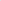 Право на имущество, закрепляемое за Предприятием на праве хозяйственного ведения, возникает у Предприятия с момента передачи имущества, если иное не установлено законодательством Российской Федерации или решением о передаче имущества Предприятию. Плоды, продукция и доходы от использования имущества, находящегося в хозяйственном ведении Предприятия, а также имущество, приобретённое Предприятием по договору или иным основаниям, являются собственностью городского округа «Город Кизел» и поступают в хозяйственное ведение Предприятия.Предприятие имеет уставный фонд в размере 142 380  рублей (Сто сорок две тысячи триста восемьдесят рублей) 00 копеек.Уставный фонд сформирован администрацией города Кизела в сумме 142 380  рублей (Сто сорок две тысячи триста восемьдесят рублей) 00 копеек из имущества казны муниципального образования «Город Кизел»: Насос ЭЦВ 8-40-120, остаточной стоимостью по состоянию на 27.11.2023 года 142 380  рублей (Сто сорок две тысячи триста восемьдесят рублей) 00 (балансовой стоимостью 142380,00 руб., остаточной стоимостью 142380,00 руб.).Увеличение (уменьшение) уставного фонда Предприятия производится по решению Учредителя, в порядке установленном законодательством Российской Федерации.Увеличение уставного фонда Предприятия может быть произведено за счёт дополнительно передаваемого ему имущества Учредителем, а также доходов, полученных в результате деятельности Предприятия.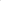 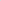 Решение об увеличении уставного фонда Предприятия может быть принято Учредителем только на основании данных утверждённой годовой бухгалтерской отчётности Предприятия за истекший финансовый год.4.5. Если стоимость чистых активов Предприятия по окончании финансового года окажется меньше уставного фонда, то Учредитель, обязан произвести уменьшение уставного фонда до размера, не превышающего стоимости чистых активов. В том случае, если стоимость чистых активов унитарного предприятия по окончании финансового года окажется меньше установленного Федеральным законодательством на дату государственной регистрации Предприятия минимального размера уставного фонда и в течение трёх месяцев их стоимость не будет восстановлена до минимального размера уставного фонда, то Учредитель обязан представить проект решения о ликвидации или реорганизации такого предприятия.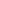 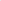 4.6. В случае принятия Учредителем решения об уменьшении уставного фонда Предприятие обязано в порядке и сроки, Установленные законодательством Российской Федерации, письменно уведомить своих кредиторов об уменьшении своего уставного фонда и о его новом размере, а также опубликовать в органе печати, в котором публикуются данные о государственной регистрации юридических лиц сообщение о принятом решении.4.7. Источниками формирования имущества Предприятия являются:- имущество, переданное Предприятию по решению Учредителя для оплаты уставного фонда;- иное имущество, переданное Предприятию по решению Учредителя; - доходы Предприятия от его хозяйственной деятельности;- заёмные средства, в том числе кредиты банков и других кредитных организаций;- амортизационные отчисления; - дивиденды (доходы), поступающие от хозяйственных обществ и товариществ, в уставных капиталах которых участвует Предприятие;- добровольные взносы организаций и граждан;- иные источники, не противоречащие законодательству.4.8. Предприятие распоряжается недвижимым имуществом, принадлежащим ему на праве хозяйственного ведения, самостоятельно, за исключением случаев, установленных законодательством Российской Федерации.4.9. Предприятие не вправе продавать принадлежащее ему на праве хозяйственного ведения недвижимое имущество, сдавать его в аренду, отдавать в залог, вносить в качестве вклада в уставный (складочный) капитал хозяйственных обществ и товариществ или иным способом распоряжаться этим имуществом без согласия Учредителя.4.10. Движимым и недвижимым имуществом Предприятие распоряжается в пределах, не лишающих его возможности осуществлять деятельность, цели, предмет, виды которой определены настоящим Уставом. Сделки, совершенные Предприятием с нарушением этот требования, являются ничтожным.4.11. Предприятие имеет право списывать быстроизнашивающиеся и малоценные предметы самостоятельно. Списание оборудования, транспортных средств и недвижимости производится только по согласованию с Учредителем.4.12. Предприятие не вправе без согласия Учредителя совершать сделку, связанные с предоставлением займов, поручительств, получением банковских гарантий с иными обременениями, уступкой прав требования, переводом долга, а также заключать договоры простого товарищества.4.13. Предприятие самостоятельно распоряжается результатами производственной деятельности, (кроме случаев, установленных законодательством), полученной чистой прибылью, остающейся в распоряжении Предприятия после уплаты установленных законодательством налогов и других обязательных платежей и перечисления в бюджет администрации города Кизела части прибыли в порядке, в размере и сроки, устанавливаемые решением Учредителя. По решению Учредителя часть прибыли Предприятия, остающаяся после уплаты налогов и иных обязательных платежей, может быть направлена на увеличение уставного фонда Предприятия. Решение об увеличении уставного фонда Предприятия может быть принято Учредителем только на основании данных утверждённой годовой бухгалтерской отчетности Предприятия за истекший финансовый год.4.14. Часть остающейся в распоряжении Предприятия чистой прибыли используется Предприятием в установленном порядке на:внедрение, освоение новой техники и технологий; - создание фондов Предприятия, в том числе предназначенных для покрытия убытков;- развитие и расширение финансово-хозяйственной деятельности Предприятия, пополнение оборотных средств;- строительство, реконструкцию, обновление основных фондов; - проведение научно-исследовательских, опытно-конструкторских работ (в случае необходимости их проведения);- изучение конъюктуры рынка, потребительского спроса, маркетинг.4.15. Предприятие за счёт своей чистой прибыли создаёт резервный фонд. Резервный фонд Предприятия предназначен для покрытия его убытков и не может быть использован для других целей. Резервный фонд Предприятия формируется путём обязательных ежегодных отчислений в размере 20% от уставного фонда Предприятия, если иное не установлено законодательством Российской Федерации от доли чистой прибыли, остающейся в распоряжении Предприятия, до достижения размера, предусмотренного настоящим пунктом Устава.4.16. Предприятие вправе образовывать за счёт своей чистой прибыли, остающейся в его распоряжении следующие фонды:- социальный фонд в размере 20 %, средства которого используются для решения вопросов укрепления здоровья работников Предприятия в том числе на профилактику профессиональных заболеваний; - фонд материального поощрения работников Предприятия в размере 20 %, средства которого используются на материальное поощрение работников Предприятия.4.17. Предприятие не вправе без согласия Учредителя совершать крупные сделки, а также сделки, в совершении которых имеется заинтересованность руководителя Предприятия.4.18. Учредитель утверждает бухгалтерскую отчётность и отчёты Предприятия.V. Организация деятельности предприятия5.1. Предприятие осуществляет определенную настоящим Уставом деятельность в соответствии с действующим законодательством РФ и в пределах, установленных Учредителем и настоящим Уставом.5.2. Предприятие строит свои отношения с другими организациями и гражданами во всех сферах деятельности на основе договоров.5.3. Предприятие имеет право:свободно выбирать предмет, содержание и формы договоров и обязательств, любые другие формы хозяйственных взаимоотношений, которые не противоречат законодательству Российской Федерации и настоящему Уставу;открывать расчётные и другие счета в банках и других кредитных организациях; 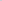 создавать по согласованию с Учредителем свои филиалы и открывать свои представительства; с согласия Учредителя быть участником (членом) коммерческих организаций, а также некоммерческих организаций, в которых в соответствии законодательством Российской Федерации допускается участие юридических лиц; осуществлять материально-техническое обеспечение производства и развитие объектов социальной сферы;  планировать свою деятельность и определять перспективы развития исходя из основных экономических показателей, наличие спроса на выполняемые работы, оказываемые услуги;  определять и устанавливать формы и системы оплаты труда, численности работников, структуру и штаты в соответствии с действующим законодательством Российской Федерации;  устанавливать для своих работников дополнительные отпуска, сокращённый рабочий день и иные социальные льготы в соответствии законодательства Российской Федерации;  в установленном порядке определять размер средств, направляемых на оплату труда работников Предприятия, на техническое и социальное развитие; привлекать граждан для выполнения отдельных работ на основе трудовых договоров, гражданско-правовых договоров.5.4. Предприятие обязано:нести ответственность в соответствии с законодательством Российской Федерации за нарушение договорных, кредитных, арендных, расчётных и налоговых обязательств пользование которыми может принести вред здоровью населения; возмещать ущерб, принесённый нерациональным использованием земли и других природных ресурсов, загрязнением окружающей природной среды, нарушением правил безопасности производства, санитарно-гигиенических норм и требований по защите здоровья работников, населения; обеспечивать своевременно и в полном объёме выплату работникам заработной платы и иных выплат, проводить индексацию заработной платы в соответствии с законодательством Российской Федерации; обеспечивать гарантированные условия труда и меры социальной защиты своих работников; осуществлять оперативный и бухгалтерский учёт результатов финансово-хозяйственной и иной деятельности, вести статистическую отчётность, отчитываться о результатах своей деятельности, сохранности и использования имущества в соответствующих органах и порядке и сроки, установленные действующим законодательством Российской Федерации;- не позднее апреля каждого года направлять Учредителю, копию утверждённой годовой отчётности Предприятия за истёкший финансовый год; - ежеквартально, в установленном порядке представлять Учредителю для учёта сведения о закреплённом за ним имуществе;- осуществлять мероприятия по гражданской обороне и мобилизационной подготовке в соответствии с законодательством Российской Федерации.За ненадлежащее исполнение обязанностей и искажение отчётности, должностные лица Предприятия несут ответственность, установленную законодательством Российской Федерации.5.5.  Предприятие представляет уполномоченным органам государственной властей, информацию необходимую для налогообложения и ведения общегосударственной системы сбора и обработки экономической информации, в порядке, установленном законодательством Российской Федерации.5.6. Контроль за производственно-хозяйственной и финансовой деятельностью Предприятия (оперативный контроль на основе бухгалтерской отчётности) осуществляет руководитель Предприятия.5.7. Контроль за деятельностью Предприятия осуществляется Учредителем в пределах его компетенции, а также другими уполномоченными органами.VI. Создание филиалов и представительств6.1. Создание Предприятием филиалов и открытие представительств на территории Российской Федерации осуществляются с соблюдением требований законодательства Российской Федерации, а за пределами территории Российской Федерации также в соответствии с законодательством иностранного государства,                    на территории которого создаются филиалы или открываются представительства Предприятия, если другое не предусмотрено международными договорами Российской Федерации.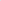 6.2. Филиалы и представительства осуществляют свою деятельность от имени Предприятия, которое несёт ответственность за их деятельность, в соответствии законодательством Российской Федерации.6.3. Филиалы и представительства не являются юридическими лицами, наделяются Предприятием имуществом по согласованию с Учредителем и действуют в соответствии с положениями о них.6.4. Имущество филиалов и представительств учитывается на отдельном балансе, являющемся частью баланса Предприятия.6.5. Руководители филиалов и представительств назначаются на должность и освобождаются от должности руководителем Предприятия, наделяются полномочиями и действуют на основании доверенности, выданной им руководителем Предприятия. При освобождении их от должности действие доверенности прекращается.VII. Управление предприятием7.1. Предприятие возглавляет руководитель - директор (далее - руководитель), который назначается и освобождается от должности главой города Кизела. Глава города Кизела принимает в установленном порядке меры поощрения, привлекает к дисциплинарной ответственности в соответствии с трудовым законодательством». Руководитель действует на принципе единоначалия.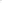 7.2. Руководитель действует от имени Предприятия без доверенности и представляет его интересы на территории города Кизела и за его пределами.7.3. Руководитель по согласованию с Учредителем назначает на должность и освобождает от должности главного бухгалтера Предприятия, заключает с ним, изменяет и прекращает трудовой договор в соответствии с трудовым законодательством и иными содержащими нормы трудового права нормативными актами.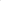 7.4. Руководитель организует работу Предприятия, в установленном законодательством порядке распоряжается его имуществом, открывает в банках расчётные и другие счета, выдает доверенности, в пределах своей компетенции издаёт приказы, даёт указания, утверждает структуру и штатное расписание Предприятия, осуществляет приём на работу и увольнение работников Предприятия, заключает с ними, изменяет и прекращает трудовые договоры, применяет к ним меры дисциплинарного взыскания и поощрения.7.5. Руководитель не вправе быть учредителем (участником) юридического лица, занимать должности и заниматься иной оплачиваемой деятельностью в государственных органах, органах местного самоуправления, коммерческих и некоммерческих организациях, кроме преподавательской, научной и иной творческой деятельности, заниматься предпринимательской деятельностью, быть единоличным исполнительным органом или членом коллегиального исполнительного органа коммерческой организации, за исключением случаев, если участие в органах коммерческой организации входит в должностные обязанности данного руководителя, а также принимать участие в забастовках.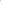 7.6. Руководитель не вправе без согласия Учредителя совершать сделку от имени Предприятия, в совершении которой имеет личную заинтересованность, определённую законодательством Российской Федерации.7.7. Руководитель обязан доводить до сведения Учредителя информацию о юридических лицах, в которых он, его супруг, родители, дети, братья, сестры и (или) их аффилированные лица, признаваемые таковыми в соответствии с законодательством Российской Федерации, владеют двадцатью и более процентами акций (долей, паев) в совокупности или занимают должности в органах управления; об известных ему совершаемых или предполагаемых сделках, в совершении которых он может быть признан заинтересованным.7.8. Заработная плата (денежное вознаграждение) выплачивается руководителю Предприятия не ранее выплаты заработной платы за соответствующий период лицам, работающим на Предприятии по трудовому договору.7.9. Компетенция заместителей руководителя Предприятия устанавливается руководителем Предприятия.Заместители руководителя действуют от имени Предприятия, представляют его в государственных органах, организациях, совершают сделки и иные юридические действия в пределах полномочий, предусмотренных в доверенностях, выдаваемых руководителем Предприятия.7.10. Трудовые правоотношения работников и руководителя Предприятия регулируются законодательством о труде и коллективным договором.7.11. Руководитель несёт ответственность за убытки, причиненные унитарному предприятию его виновными действиями (бездействием), в том числе в случае утраты имущества унитарного предприятия.VIII. Трудовой коллектив предприятия8.1. Трудовой коллектив Предприятия составляют все физические лица, участвующие своим трудом в его деятельности на основе трудового договора. 8.2. Социально-трудовые отношения трудового коллектива с администрацией Предприятия регулируются коллективным договором, заключаемым в соответствии с законодательством Российской Федерации.8.3. Коллективные трудовые споры между администрацией Предприятия и трудовым коллективом рассматриваются в порядке, установленном законодательством Российской Федерации.lX. Хранение документов Предприятия9.1. Предприятие обязано хранить следующие документы:- Устав Предприятия, а также изменения и дополнения, внесенные в Устав Предприятия и зарегистрированные в установленном порядке; - решение Учредителя о создании Предприятия и об утверждении перечня имущества, передаваемого Предприятию в хозяйственное ведение (оперативное управление), о денежной оценке уставного фонда Предприятия, а также иные решения, связанные с созданием Предприятия;- документ, подтверждающий государственную регистрацию Предприятия; - документы, подтверждающие права Предприятия на имущество, находящегося на его балансе;- внутренние документы Предприятия;- положения о филиалах и представительствах Предприятия;- решения Учредителя касающиеся деятельности Предприятия;- списки аффилированных лиц Предприятия; - аудиторские заключения, заключения государственных органов финансового контроля; - иные документы, предусмотренные законодательством Российской Федерации, Уставом, внутренними документами Предприятия, решениями Учредителя и руководителя Предприятия.9.2. Предприятие хранит документы по месту нахождения Предприятия.9.3. В случае ликвидации и реорганизации Предприятия его документы передаются на хранение в МКУ «Архив города Кизела» по месту нахождения Предприятия в порядке, установленном законодательством Российской Федерации.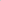 Все работы, связанные с отбором, подготовкой и передачей указанных документов на постоянное хранение, в том числе с их упорядочением и транспортировкой, выполняются за счёт средств Предприятия.Х. Реорганизация и ликвидация Предприятия10.1. Реорганизация Предприятия может осуществляться в форме слияния, присоединения, разделения, выделения или преобразования в юридическое лицо иной организационно-правовой формы в порядке, предусмотренном законодательством Российской Федерации.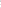 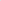 10.2. При реорганизации Предприятия вносятся необходимые изменения в Устав и Единый государственный реестр юридических лиц. Реорганизация влечёт за собой переход прав и обязанностей Предприятия к его правопреемнику (правопреемникам) в порядке, установленном законодательством Российской Федерации, в соответствии с разделительным балансом или передаточным актом.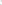 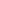 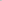 10.3. Предприятие может быть ликвидировано решением Учредителя в порядке установленном  Думой городского округа "Город Кизел". Предприятие также может быть ликвидировано по решению суда.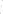 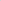  10.4. Ликвидация Предприятия влечёт за собой его прекращение без перехода прав и обязанностей в порядке правопреемства к другим лицам.10.5. В случае принятия решения о ликвидации Учредитель назначает ликвидационную комиссию.10.6. Оставшимся после удовлетворения требований кредиторов имуществом ликвидируемого Предприятия Учредитель распоряжается в порядке, установленном законодательством Российской Федерации.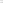 В случае если при проведении ликвидации Предприятия установлена его неспособность, удовлетворить требования кредиторов в полном объёме, директор или ликвидационная комиссия должны обратиться в арбитражный суд с заявлением о признании Предприятия банкротом.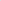 10.7. При ликвидации и реорганизации Предприятия, увольняемым работникам гарантируется соблюдение их прав и интересов в соответствии с законодательством Российской Федерации.10.8. При реорганизации Предприятия соответствующие документы (управленческие, финансово-хозяйственные, по личному составу и другие) передаются в установленном порядке правопреемнику (правопреемникам) Предприятия.10.9. При реорганизации и ликвидации Предприятия все документы (управленческие, финансово-хозяйственные, по личному составу и другие) передаются на хранение в МКУ «Архив города Кизела» в порядке, установленном законодательством Российской Федерации.XI. Порядок внесения изменений и дополнений в Устав Предприятия11.1. Настоящий устав составляется в двух экземплярах, имеющих одинаковую юридическую силу, Экземпляры настоящего Устава хранятся на Предприятии и в органе, осуществляющем государственную регистрацию юридических лиц.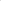 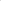 После государственной регистрации Предприятие обязано в недельный срок представить Учредителю копию настоящего Устава, заверенную нотариально или органом, осуществляющим государственную регистрацию Предприятия. 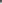 11.2. Предложения по изменению и дополнению настоящего Устава могут исходить от Учредителя или руководителя Предприятия. Изменения и дополнения настоящего Устава могут оформляться в виде новой редакции Устава.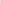 11.3. Изменения и дополнения в настоящий Устав приобретают силу для третьих лиц с момента их государственной регистрации, а в случаях, установленных законом, с момента уведомления органа, осуществляющего государственную регистрацию, о внесении таких изменений.